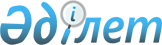 О внесении дополнений в решение Экибастузского городского маслихата от 25 июня 2015 года № 330/39 "О предоставлении социальной помощи специалистам государственных организаций социального обеспечения, образования, культуры, спорта, проживающим и работающим в сельских населенных пунктах города Экибастуза на приобретение топлива"
					
			Утративший силу
			
			
		
					Решение маслихата города Экибастуза Павлодарской области от 29 апреля 2016 года № 19/4. Зарегистрировано Департаментом юстиции Павлодарской области 25 мая 2016 года № 5130. Утратило силу решением маслихата города Экибастуза Павлодарской области от 23 января 2020 года № 414/52 (вводится в действие со дня его первого официального опубликования)
      Сноска. Утратило силу решением маслихата города Экибастуза Павлодарской области от 23.01.2020 № 414/52 (вводится в действие со дня его первого официального опубликования).
      В соответствии с пунктом 5 статьи 18 Закона Республики Казахстан "О государственном регулировании развития агропромышленного комплекса и сельских территорий", статьей 6 Закона Республики Казахстан "О местном государственном управлении и самоуправлении в Республике Казахстан", подпунктом 2) пункта 1 статьи 34-1 Закона Республики Казахстан "О ветеринарии", Экибастузский городской маслихат РЕШИЛ:
      1. Внести в решение Экибастузского городского маслихата от 25 июня 2015 года № 330/39 "О предоставлении социальной помощи специалистам государственных организаций социального обеспечения, образования, культуры, спорта, проживающим и работающим в сельских населенных пунктах города Экибастуза на приобретение топлива" (далее - решение) (зарегистрировано в Реестре государственной регистрации нормативных правовых актов за № 4593, опубликовано 23 июля 2015 года в газете "Отарқа", 23 июля 2015 года в газете "Голос Экибастуза"), следующие дополнения:
      1) в заголовке решения после слова "спорта," дополнить словом "ветеринарии,";
      2) в пункте 1 решения после слова "спорта," дополнить словом "ветеринарии,".
      2. Контроль за исполнением настоящего решения возложить на постоянную комиссию Экибастузского городского маслихата по вопросам социального, культурного развития.
      3. Настоящее решение вводится в действие по истечении десяти календарных дней после дня его первого официального опубликования.
					© 2012. РГП на ПХВ «Институт законодательства и правовой информации Республики Казахстан» Министерства юстиции Республики Казахстан
				
      Председатель сессии секретарь

      городского маслихата

Б. Куспеков
